Liceo José Victorino Lastarria Rancagua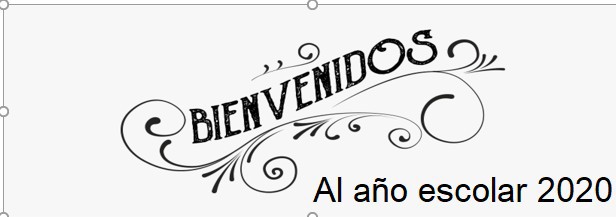 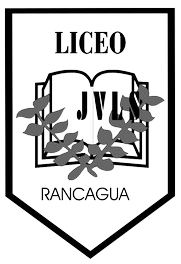 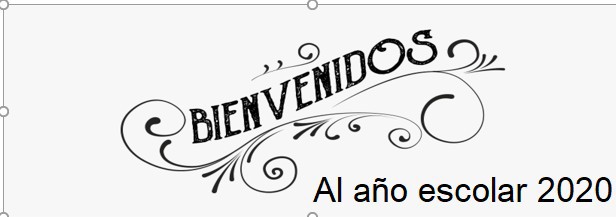 “Formando Técnicos para el mañana”Unidad Técnico-PedagógicaRETROALIMENTACIÓN                                                  Terceros Medios“Ecuaciones Lineales”PROFESORAS: LORENA PALMA, GLADYS ESPINOSAFecha: Semana del 30 de marzo al 3 de abril del 2020Objetivo de las clases:-	Retroalimentar ecuaciones lineales.RECUERDA :PARA RESOLVER UNA ECUACIÓN DEJAMOS TODAS LAS INGÓNITAS AL LADO IZQUERDO O DERECHO DE LA IGUALDAD Y LOS NÚMEROS AL LADO DERECHO O IZQUIERDO,LUEGO SE JUNTAN TODAS INGÓNITAS Y SE SUMAN O SE RESTA DEPENDIENDO DEL SIGNO ,AL OTRO LADO DE LA IGUALADAD SE SUMAN O SE RESTAN LOS NÚMERO Y LUEGO DESPEJAMOS EL VALOR DE “X”,SIEMPRE DEBE QUEDAR POSITIVA EN CASO CONTRARIO SE MULTIPLICA TODA LA IGUALDAD POR -1.Lorena Palma (3°B) lopag16@hotmail.comGladys Espinosa (3°A, 3°C, 3°D) gladysespinosa1980@gmail.comOA 8 : Modelar situaciones de la vida diaria y de otras asignaturas, usando ecuaciones lineales de la forma: ax = bActividadI.- Resolver las siguientes ecuaciones lineales de primer grado.II.- Resolver los siguientes problemas. PARA RESOLVER PROBLEMA VERBALES TIENES QUE PLANTEAR UNA ECUACION Y REALIZAR LOS MISMOS PASOS ANTERIORES¿Cuánto mide una cuerda si su tercera cuarta parte mide 200 metros?                                             3x/4=200                                       AQUI DEBES BUSCAR EL VALOR DE                                             3x= 200x4                                      LA CUERDA. DICE SI SU TERCERA C                                               3x=800                                        CUARTA PARTE ES IGUAL A 200                                                  x=800/3                                   El valor de la cuerda es 800/3  ,es igual a266,67 metrosMarta tiene 15 años, que es la tercera parte de la edad de su madre. ¿Qué edad tiene la madre de Marta?                                      Edad de Marta  = 15                                       Marta =x                                      Madre=y                                      Es la tercera parte de la edad de la madre : x=y/3                                      Reemplazamos                                       15=y/3                                      15 x 3 =Y                                       45 =Y                                       La Madre tiene 45 años                                 TE DAS CUENTA QUE ES FÁCIL, COMPARA TUS RESPUESTAS                                 SIEMPRE PREGUNTA NO TE QUEDES CON LA DUDA                                  Cualquier duda puedes consultar a los siguientes correos:       Lorena Palma (3°B) lopag16@hotmail.com       Gladys Espinosa (3°A, 3°C, 3°D) gladysespinosa1980@gmail.com1.3x  5  5x  133x-5x=-13-5-2x=-18 /.-12x=18X=18:2X=9 2. 5(7  x)  31  xPRIMERO DEBES ELIMINAR EL PARÉNTESIS., SE MULTIPLICA EL 5 POR 7 MENOS 5X Y TENEMOS UNA ECUACIÓN SIMPLER: x=12. 5(7  x)  31  xPRIMERO DEBES ELIMINAR EL PARÉNTESIS., SE MULTIPLICA EL 5 POR 7 MENOS 5X Y TENEMOS UNA ECUACIÓN SIMPLER: x=13.4(2  3x)  2x  27PRIMERO SE RESUELVE EL PARÉNTESIS MULTIPLICANDO EL 4 POR CADA UNO DE LOS TERMINOS QUE ESTAN DENTREO DEL PERÉNTESISR: X=35/10 O X=7/2 4.6x  8  4(2x  5)RECUERDA PRIMERO SE ELIMINANLOS PARÉNTESIS Y SE RESUELVE IGUAL QUE UNA ECUACIÓN SIMPLER X=25.2(2x  2)  2(3x  9)TENEMOS PARÉNTESIS EN CADA LADO DE LA IGUALDAD DE LA ECUACIÓN, POR LO CUAL SE ELIMINAN LOS PARÉNTESIS EN CADA LADO Y SE RESUELVE COMO UNA ECUACIÓN SIMPLER X=-116.5x + 12 = 2AQUI TENEMOS UNA ECUACIÓN SIMPLE, ¿CUÁNTO TE SALIO? ES LO MISMO, MUY BIENR:X=-27.3(4x  7)  4x  25RECUERDA PRIMERO SE ELIMINAN LOS PARÉNTESIS Y SE RESUELVE IGUAL QUE UNA ECUACIÓN SIMPLER:X=-46/8 O -23/48.7x  15  3(3x  7)RECUERDA PRIMERO SE ELIMINAN LOS PARÉNTESIS Y SE RESUELVE IGUAL QUE UNA ECUACIÓN SIMPLER: X=18.9.2x – 6 = 12QUE TENEMOS ??’ UNA ECUACIÓN SIMPLE. FÁCIL??R: X=9